                      February 2020 Menu –Sarnia**Please inform a staff upon arrival if you intend on purchasing lunch. If you will be arriving later than 11:00am please give us a call to let us know that you will be joining us for lunch.**(519) 491-2668Monday TuesdayWednesdayThursdayFriday3Grilled Pastrami on Rye & Soup4Chili, Toast & Salad5Egg Salad Wrap & Jell-O6Sausage on a Bun, Baked Beans & Coleslaw7Turkey Pot Pie& Roll10Sloppy Joes& Salad11Western Quiche & Raw Veggies12Salisbury Steak with Mushrooms & Mashed Potatoes13Ham & Hash Brown Casserole & Salad14Valentine Lunch $10Steak, Baked Potato, Salad & Dessert17CLOSEDFamily Day18Taco Salad& Dessert19Potato Soup& Roll20Grilled Cheese with Ham & Salad21Hot Dogs& Salad24Vegetable Lasagna & Salad25Pancake Bar  & Breakfast Sausage26Chicken Alfredo With Broccoli & Salad27Soup & Salad28Pizza & Birthday Cake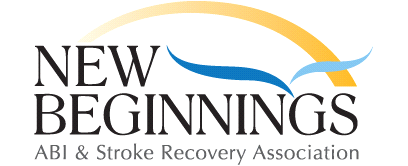 